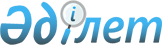 О назначении Абдыкаликовой Г.Н. Заместителем Премьер-Министра Республики КазахстанУказ Президента Республики Казахстан от 25 февраля 2019 года № 850
      Назначить Абдыкаликову Гульшару Наушаевну Заместителем Премьер-Министра Республики Казахстан, освободив от должности Государственного секретаря Республики Казахстан.     
					© 2012. РГП на ПХВ «Институт законодательства и правовой информации Республики Казахстан» Министерства юстиции Республики Казахстан
				
      Президент    
Республики Казахстан

Н. НАЗАРБАЕВ   
